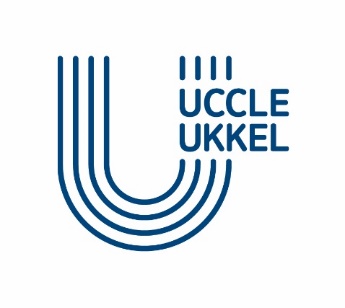 budget participatif 2022 appel a projets DU 04/04/2022 AU 03/06/2022Formulaire d’introductionComplétez le formulaire avec votre proposition de projet à renvoyer dument complété, par email à l’adresse participationcitoyenne@uccle.brussels ou à déposer dans l’une des urnes disponibles à ces endroits : Centre administratif d’Uccle (rue de Stalle, 77)Centre Culturel d’Uccle (rue Rouge, 47)Bibliothèque du Centre (Rue du Doyenné, 64) Bibliothèque du Homborch (Avenue Homborchveld, 30)Bibliothèque-Médiathèque Le Phare (Ch. de Waterloo, 935)De BIB (Rue de Broyer, 27)Tout formulaire incomplet ou reçu après la date de fin de l’appel à projets sera jugé irrecevable. DemandeurSi vous êtes un Groupe de personnes (y compris association de fait ou comite de quartier) :Si vous êtes une AsBL ou entreprise d’economie sociale :2. Description du projet Fait à Uccle, le ……………………………Dans le cadre du processus de sélection des projets mis en œuvre par les services communaux dans le cadre du budget participatif, nous collectons et traitons vos données personnelles. Ce traitement est effectué sur base de votre consentement et les données collectées sont conservées pendant une durée de 2 ans en cas de non-sélection de votre candidature. Vous disposez à tout moment d’un droit d’accès, de rectification ou d’effacement de vos données à caractère personnel. Vous avez également droit, à tout moment, de retirer votre consentement ou de limiter le traitement fait de vos données. Le responsable du traitement est la Commune d’Uccle (sis Place Jean Vander Elst, 29 – 1180 Uccle) et vous garantit que vos données seront traitées en conformité avec la législation en matière de vie privée et de données à caractère personnel. Pour toute question ou pour exercer vos droits, vous pouvez prendre contact avec le délégué à la protection des données du responsable du traitement par courriel à privacy@uccle.brussels ou par courrier envoyé à la Commune d’Uccle. En cas de réclamation, il est également possible d’introduire un recours auprès de l'Autorité de protection des données. Veuillez cocher la case suivante :J’autorise le traitement de mes données personnelles pour le traitement de ma candidature en vue de la sélection des projets citoyensSTATUT (cocher la(les) case(s) correspondante(s) )STATUT (cocher la(les) case(s) correspondante(s) )Groupement de citoyens (minimum trois co-porteurs de projet)AsblEntreprise d’économie socialeIDENTITE des personnes impliquées (nom, prénom, date de naissance, adresse postale).Votre projet doit être porté par un groupe de minimum 3 ucclois(e)s de plus de 14 ans pour être recevable.Nom : ………………………………Date de naissance :………………….Adresses postale……………………………IDENTITE des personnes impliquées (nom, prénom, date de naissance, adresse postale).Votre projet doit être porté par un groupe de minimum 3 ucclois(e)s de plus de 14 ans pour être recevable.Nom : ………………………………Date de naissance :………………….Adresses postale…………………………………………IDENTITE des personnes impliquées (nom, prénom, date de naissance, adresse postale).Votre projet doit être porté par un groupe de minimum 3 ucclois(e)s de plus de 14 ans pour être recevable.Nom : ………………………………Date de naissance :………………….Adresses postale…………………………………………REPRESENTANT/personne de contactEmail de la personne de contactTéléphone de la personne de contact Nom de l’organisation Objet social Adresse du siège socialREPRESENTANT/personne de contactEmail de la personne de contactTéléphone de la personne de contact Nom du projet Nature du projetCatégorie/ thème Description du projet. Préciser le quartier et périmètre visé, le public visé, les moyens nécessaires à sa mise en œuvre, les besoins identifiés auxquels répond ce projet, la plus- value du projet pour les habitants et la commune.(Soyez le plus précis possible - 10 lignes minimum).